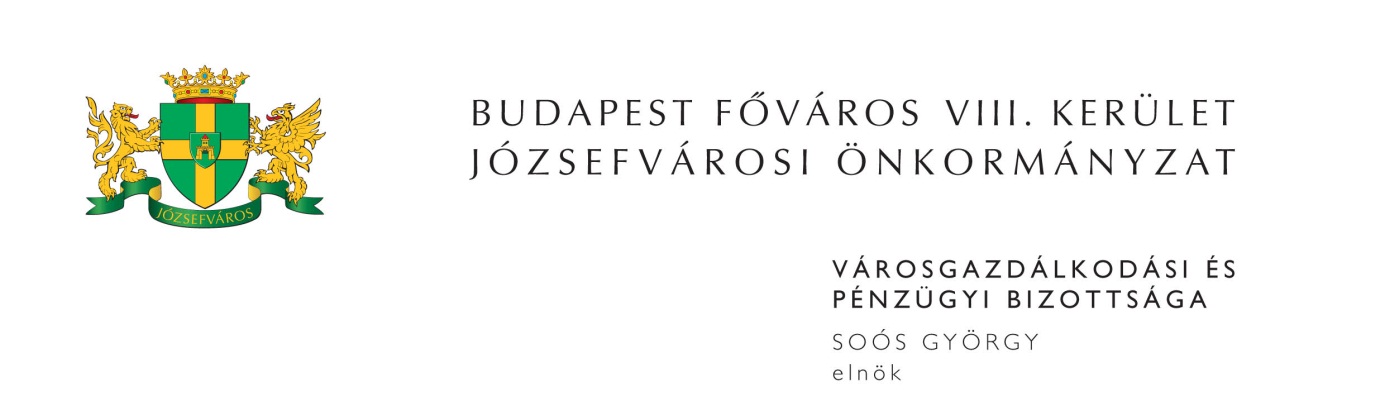 M E G H Í V ÓBudapest Józsefvárosi Önkormányzat Városgazdálkodási és Pénzügyi Bizottsága2015. évi 3. rendes ülését2015. január 26-án (hétfőn) 1300 órárahívom össze.A Városgazdálkodási és Pénzügyi Bizottság ülését a Józsefvárosi Polgármesteri HivatalIII. 300-as termében (Budapest, VIII. Baross u. 63-67.) tartja.Napirend:1. Zárt ülés keretében tárgyalandó előterjesztések(írásbeli előterjesztés)Javaslat a Budapest, VIII. kerület Nagytemplom u. ………….. szám alatti ingatlanra vonatkozó elővásárlási jogról való lemondásraElőterjesztő: Csete Zoltán - a Rév8 Zrt. mb. cégvezetőjeA Budapest, VIII. kerület Rákóczi út 57. szám alatti iroda megnevezésű ingatlanra vonatkozó elővásárlási jogról való lemondásElőterjesztő: Pénzes Attila – a Vagyongazdálkodási és Üzemeltetési Ügyosztály vezetője2. Vagyongazdálkodási és Üzemeltetési ÜgyosztályElőterjesztő: Pénzes Attila – ügyosztályvezető(írásbeli előterjesztés)Tulajdonosi hozzájárulás a Budapest VIII. ker. Leonardo da Vinci u. 39. számú ingatlan vízbekötésének megszüntetéséhezJavaslat az Új Teleki téri piacon lévő K4 üzlethelyiség bérlői kérelmének elbírálásáraJavaslat az Új Teleki Téri Piac J2 jelű üzlethelyiségre vonatkozó bérleti jogviszony közös megegyezéssel történő megszüntetésére, valamint ezt követő hasznosítására Előterjesztő: Ács Péter - a Józsefvárosi Városüzemeltetési Szolgálat igazgatójaKözterület-használati kérelmek elbírálása (PÓTKÉZBESÍTÉS)Tulajdonosi hozzájárulás a Budapest VIII. ker. Szigony u. 4. sz. ingatlan előtti elosztószekrény villamosenergia-ellátásának kiépítéséhez (PÓTKÉZBESÍTÉS)3. Kisfalu Kft.Előterjesztő: Kovács Ottó – ügyvezető igazgató(írásbeli előterjesztés)A Budapest VIII., József krt. …………… szám alatti, ……………. helyrajzi számú lakásra készült értékbecslés felülvizsgálata iránti kérelemA Budapest VIII., József körút 9. szám alatti, 36410/0/A/9 helyrajzi számú, határozott időre szóló bérleti joggal terhelt egyéb helyiség elidegenítéseCs. Á. magánszemély Budapest VIII., Dankó u. 29. szám alatti teremgarázsban lévő 5. számú gépkocsi-beállóhely bérbevételére irányuló kérelmeJavaslat a Budapest VIII. kerület, Krúdy Gy. u. 3. szám alatti üres, önkormányzati tulajdonú nem lakás célú helyiség bérbeadására kiírt nyilvános pályázat lezárására és az eredmény megállapításáraJavaslat a Budapest VIII. kerület, Rákóczi út 19. szám alatti üres, önkormányzati tulajdonú nem lakás célú helyiség bérbeadására kiírt nyilvános pályázat lezárására és az eredmény megállapításáraJavaslat a Budapest VIII. kerület, Rákóczi út 51. szám alatti üres, önkormányzati tulajdonú nem lakás célú helyiség nyilvános egyfordulós pályázaton történő bérbeadásáraF. I. alacsonyabb bérleti díj megállapítására vonatkozó kérelme a Budapest VIII. kerület, Tömő u. 32-38. szám alatti üres, önkormányzati tulajdonú nem lakás célú helyiségreSzokolszky Ágnes egyéni vállalkozó bérbevételi kérelme a Budapest VIII. kerület, Üllő út 44. szám alatti üres, önkormányzati tulajdonú nem lakás célú helyiségreJavaslat a Budapest VIII. kerület, Üllői út 66/a. szám alatti üres, önkormányzati tulajdonú nem lakás célú helyiségek bérbeadására kiírt nyilvános pályázat lezárására és az eredmény megállapításáraJavaslat a Budapest VIII. kerület, Krúdy Gy. utca 11. számú Társasház 36717/0/A/33 helyrajzi számú albetét (tetőtér) beépítésére és a közös tulajdonú épületrészek felújítására vonatkozó megállapodás elfogadásáraJavaslat a Budapest VIII., Lujza u. ………….. szám alatti lakásra vonatkozóan S. G. bérlő bérleti jogviszonyának közös megegyezéssel való megszüntetésére, másik lakás bérbeadása mellettJavaslat a Budapest VIII., Lujza u. ………… szám alatti lakásra vonatkozóan M. Sz. G. bérlő bérleti jogviszonyának közös megegyezéssel való megszüntetésére, másik lakás bérbeadása mellettJavaslat a Budapest VIII., Lujza u. ………….. szám alatti lakás jogcím nélküli lakáshasználójának – R. I. - elhelyezésére vonatkozóanJavaslat a Budapest VIII., Lujza u. ………….. szám alatti lakásra vonatkozóan F. Gy. bérlő bérleti jogviszonyának közös megegyezéssel való megszüntetésére, másik lakás bérbeadása mellettJavaslat gépkocsi-beálló bérbeadására (5 db)4. Egyebek(írásbeli előterjesztés)Javaslat a Budapest VIII. kerület Magdolna Negyed Program III. keretein belül megvalósult közútfejlesztések során megépített közcsatornákkal kapcsolatos döntésekreElőterjesztő: Fernezelyi Gergely – a Városfejlesztési és Főépítészi Ügyosztály vezetőjeMegjelenésére feltétlenül számítok. Amennyiben az ülésen nem tud részt venni, kérem, azt írásban (levélben, elektronikus levélben) jelezni szíveskedjen Soós György elnöknek legkésőbb 2015. január 26-án az ülés kezdetéig. Budapest, 2015. január 21. 	Soós György s.k.	elnök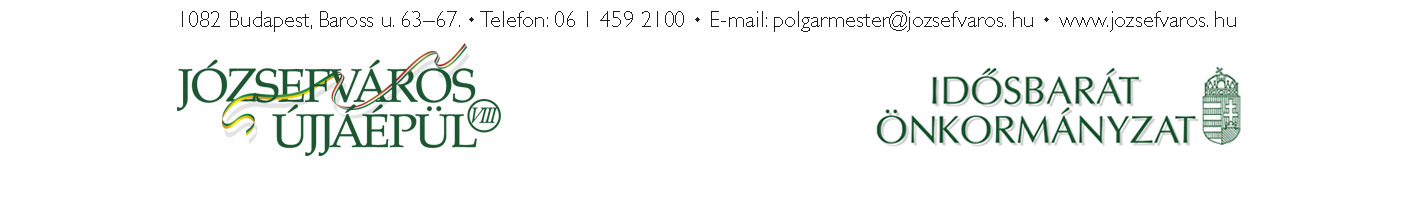 3